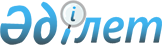 О внесении изменений и дополнений в приказ и.о. Министра здравоохранения 
Республики Казахстан от 14 ноября 2003 года № 840 "О развитии стационарозамещающей медицинской помощи"
					
			Утративший силу
			
			
		
					Приказ и.о. Министра здравоохранения Республики Казахстан от 29 декабря 2004 года N 899. Зарегистрирован Министерством юстиции Республики Казахстан 27 января 2005 года N 3396. Утратил силу приказом и.о. Министра здравоохранения Республики Казахстан от 26 ноября 2009 года N 798

     Сноска. Утратил силу приказом и.о. Министра здравоохранения РК от 26.11.2009 N 798 (порядок введения в действие см. п. 7).     В целях реализации Указа Президента Республики Казахстан от 13 сентября 2004 года № 1438 "О Государственной программе реформирования и развития здравоохранения Республики Казахстан на 2005-2010 годы" и совершенствования стационарозамещающих технологий, ПРИКАЗЫВАЮ: 

     1. Внести в приказ и.о. Министра здравоохранения Республики Казахстан от 14 ноября 2003 года № 840 "О развитии стационарозамещающей медицинской помощи" (зарегистрирован в Реестре государственной регистрации нормативных правовых актов Республики Казахстан за № 2596 и опубликован в "Официальной газете" 10 января 2004 года № 1-2) следующие изменения и дополнения: 

     в Правилах деятельности стационарозамещающих отделений (палат), утвержденных указанным приказом: 

     в пункте 3 после слова "проведения" дополнить словами: "продолжительностью от 4 до 8 часов в течение дня"; 

     дополнить пунктом 6-1 следующего содержания: 

     "6-1. На больных, поступивших в Стационарозамещающие отделения, заводится карта больного дневного стационара, утверждаемая уполномоченным органом в области здравоохранения."; 

     пункт 8 изложить в следующей редакции: 

     "8. Стационарозамещающая медицинская помощь включает диагностические, лечебные мероприятия, в том числе лекарственное обеспечение по медицинским показаниям в пределах списка основных жизненно важных лекарственных средств, и осуществляется в рамках гарантированного объема бесплатной медицинской помощи, финансируемого за счет средств местного бюджета."; 

     дополнить пунктом 8-1 следующего содержания: 

     "8-1. Возмещение затрат медицинских организаций при оказании стационарозамещающих видов медицинской помощи осуществляется за пролеченный случай в соответствии с методиками уполномоченного органа в области здравоохранения."; 

     пункт 12 изложить в следующей редакции: 

     "12. Показаниями для лечения больного в Стационарозамещающих отделениях являются: 

     1) необходимость введения лекарственных препаратов парентеральными методами (внутривенно, внутримышечно, подкожно, с помощью ингаляций и так далее) свыше 2 раз в течение дня пациентам, не требующим круглосуточного наблюдения; 

     2) необходимость длительного внутривенного, в том числе капельного, введения лекарственных препаратов (сердечных гликозидов, кортикостероидов, антиаритмических, препаратов крови, кровезаменителей, инъекции пирогенала, внутрисуставное введение лекарственных и других средств), требующего медицинского наблюдения за температурой тела, артериальным давлением, электрокардиограммой, пульсом, дыханием, как во время введения, так и после его окончания; 

     3) необходимость продолжения реабилитационных процедур продолжительностью не менее четырех часов в день в условиях Стационарозамещающих отделений после выписки из круглосуточного стационара; 

     4) необходимость оказания неотложной медицинской помощи пациентам по поводу острых состояний, возникших во время пребывания в поликлинике или около нее (приступ бронхиальной или сердечной астмы, гипертонический криз, гипогликемические состояния, анафилактический шок, пароксизмы тахиаритмии и другие); 

     5) необходимость подготовки пациентов к проведению сложных диагностических исследований (бронхоскопия, холецистохолангиография, пиелография, цистоскопия, ирригоскопия, колонофиброскопия, исследование желудочного сока, желчи и другие эндоскопические и контрастные исследования) и последующего медицинского наблюдения за ним; 

     6) необходимость проведения инвазивных лечебных процедур (пункция плевральной полости, парацентез, гемодиализ, пункция суставов с синовиектомией и другие), требующих медицинского наблюдения; 

     7) необходимость медицинского наблюдения после проведения оперативных вмешательств (эндоскопические, хирургические, гинекологические и другие)."; 

     пункт 13 изложить в следующей редакции: 

     "13. Противопоказаниями для направления в Стационарозамещающие отделения являются: 

     1) заболевания, требующие соблюдения постельного режима; 

     2) необходимость в круглосуточном врачебном наблюдении и медицинском уходе, парентеральном круглосуточном введении медикаментов; 

     3) наличие у пациента заболеваний, ограничивающих возможность самостоятельно передвигаться; 

     4) наличие заболеваний, обострения которых наступают, как правило, в ночное время; 

     5) необходимость соблюдения диетического режима, выполнить который в условиях стационарозамещающих отделений невозможно; 

     6) наличие у пациента заболеваний, при которых пребывание на открытом воздухе по пути в дневной стационар и из него может вызвать ухудшение состояния здоровья; 

     7) острые инфекционные заболевания и заболевания, представляющие опасность для окружающих."; 

     пункт 14 изложить в следующей редакции: 

     "14. Дети до трех лет госпитализируются в Стационарозамещающие отделения совместно с матерью или иным лицом, осуществляющим уход за ним.". 

     2. Руководителям управлений (департаментов) здравоохранения областей, городов Астаны и Алматы (по согласованию), организовать работу Стационарозамещающих отделений в соответствии с настоящим приказом. 

     3. Департаменту лечебно-профилактической работы, аккредитации и анализа информации Министерства здравоохранения Республики Казахстан (Нерсесов А.В.) направить настоящий приказ на государственную регистрацию в Министерство юстиции Республики Казахстан. 

     4. Административному департаменту Министерства здравоохранения Республики Казахстан (Акрачкова Д.В.) обеспечить официальное опубликование настоящего приказа после его государственной регистрации в Министерстве юстиции Республики Казахстан. 

     5. Контроль за исполнением настоящего приказа возложить на вице-министра здравоохранения Республики Казахстан Диканбаеву С.А. 

     6. Настоящий приказ вводится в действие со дня его официального опубликования.      И.о. Министра 
					© 2012. РГП на ПХВ «Институт законодательства и правовой информации Республики Казахстан» Министерства юстиции Республики Казахстан
				